Паспорт светильника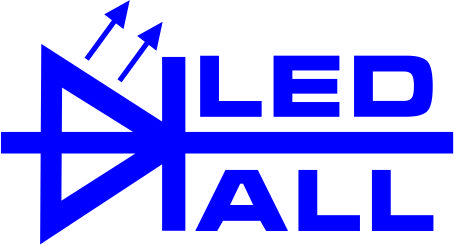 « LEDALL-RS-SL-A-ATLAS»Настоящий паспорт совмещен с руководством по установке и эксплуатации.Назначение 1.1 Светодиодные светильники предназначены для декоративной подсветки зданий, парков, ландшафтов.Общие сведения2.1.  Современная технология герметизации компонентов светильника, а не его корпуса, позволяет обеспечить стабильную надежность и длительный ресурс эксплуатации.2.2. 		Возможно применение светодиодов различной цветности. 2.3.  Корпус светильника спроектирован нашими инженерами и выполнен из теплопроводного алюминиевого сплава. Отсутствие ламелей и ребер на корпусе минимизирует появление на поверхности загрязнений, ухудшающих теплоотдачу. 2.4. Алюминиевая светодиодная плата эффективно отводит тепло от светодиодов, что в свою очередь позволяет повысить ресурс светильника.2.5. Возможность замена вышедшего из строя источника питания на месте, без демонтажа самого светильникаОсновные технические данныеКомплектностьПравила транспортировки и храненияИзделия транспортируются в заводской транспортной таре любым видом транспорта при условии защиты от механических повреждений и непосредственного воздействия атмосферных осадков.Изделия в упаковке допускается хранить на стеллажах стопками не более 6 шт. в закрытых, сухих, отапливаемых помещениях, в условиях, исключающих воздействие влаги, нефтепродуктов и агрессивных сред, на расстоянии не менее одного метра от отопительных приборов.Руководство по установке светильникаПосле извлечения из упаковки проверить целостность изделия и протянуть болтовые соединения крепёжных элементов светильника.Крепление позволяет устанавливать светильник на вертикальные и горизонтальные поверхности.Подводящий кабель должен быть сечением не менее 0,75 мм.Изделие, имеющее для подключения провод, подключается согласно цветовой маркировки:«L»-фаза (коричневый провод или провод любого другого цвета)«N»-ноль (синий или голубой провод). «РЕ»-заземление (желто-зеленый).Руководство по эксплуатации и уходу за изделиемПеред  началом обслуживания изделия убедитесь в том, что оно отключено от сети.Протирать и мыть изделие рекомендуется с применением обычных моющих средств.Запрещается применять растворители и спиртосодержащие жидкости,  это может привести к повреждению лакокрасочного слоя и изменить светопропускающие характеристики защитного стекла.Запрещается погружать светильник в воду, а также накрывать, изолировать, встраивать куда-либо или совершать другие действия, приводящие к ухудшению теплооттока от корпуса светильника.Алюминиевая часть корпуса светильника является радиатором охлаждения, поэтому для корректной работы светильника не допускается эксплуатация с сильно загрязнённым корпусом.В случае эксплуатации в условиях повышенной загрязнённости следует чаще обслуживать изделие, периодически проводить ревизию контактного соединения.Указание мер безопасностиЗапрещается монтировать/демонтировать светильник при подключенном напряжении.Запрещается эксплуатация светильника без защитного заземления.Перед установкой убедитесь в  соответствии напряжения питающей сети: 220В.Регулярно проверяйте электрические соединения и целостность электропроводки. Присоединение светильника к поврежденной проводке запрещено.Запрещается самостоятельно разбирать и ремонтировать светильник. Установку, монтаж и подключение светильника должен производить квалифицированный персонал с допуском на данные виды работ.Гарантийные обязательстваИзготовитель гарантирует соответствие светильника требованиям технических условий ТУ 27.40.39-002-12605530-2018 при соблюдении условий эксплуатации, транспортировки, хранения и монтажа.Гарантийный срок эксплуатации светильника составляет 36 месяцев с момента продажи светильника, но не больше, чем 40 месяца с даты производства. При условии нормальной работы светильника 10 часов в сутки.Гарантия не обязана покрывать расходы, связанные с монтажом/демонтажом, а также с хранением светильника.Гарантия не покрывает выход из строя светильника в результате непредвиденных случаев: т.е. случайных обстоятельств или форс-мажор (включая электрошок, молния, пожар, землетрясение, наводнения, стихийные бедствия, военные действия любого характера), которые не могут быть приписаны к дефектам светильника в результате производственного процесса, а также выход из строя, вызванный аварийным отключением, скачками или перегруженностью электрической сети.При несоблюдении правил хранения, транспортировки, монтажа и эксплуатации организациями-посредниками предприятие-изготовитель не несёт ответственности перед покупателями за сохранность и качество продукции.При выявлении неисправностей в течение гарантийного срока предприятие-изготовитель обязуется осуществлять ремонт или замену изделия бесплатно. Гарантийные обязательства выполняются только при условии соблюдения правил установки и эксплуатации изделия. Претензии по гарантийным обязательствам не принимаются при:наличии механических, химических или термических повреждений оборудования или его частей;наличии следов самостоятельного вскрытия прибора;поломках, вызванных неправильным подключением светильника;перенапряжением в электросети более, чем указано в таблице;стихийными бедствиями;при эксплуатации светильника в условиях, для которых он не предназначен.Для ремонта в период гарантийного срока необходимо предоставить акт рекламации с указанием контактного лица и условий, при которых была выявлена неисправность, предъявить само изделие с паспортом и документы, подтверждающие факт покупки предприятию-изготовителю или представителю.Свидетельство о приёмкеСветильник светодиодный LEDALL-RS-SL-A-ATLASсоответствует техническим условиям ТУ 27.40.39-002-12605530-2018 и признан годным к эксплуатации.Серийный номер ____________________	Дата выпуска _______________________   Дата продажи _______________________Изготовитель:  ООО  «Энергокачество», Россия, 454006, г. Челябинск, ул. Линейная, д.96, Тел: (351)751-41-21.Е-mail: info@led-all.ru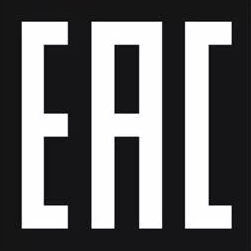 Гарантийный талонна гарантийный ремонт светильника  LEDALL-RS-SL-A-ATLASИзготовитель:  ООО  «Энергокачество», Россия, 454006, г. Челябинск, ул. Линейная, д.96, Тел: (351)751-41-21.Е-mail: info@led-all.ruЗаводской номер____________________________		Дата продажи__________________Продавец __________________________________________________________________________			Штамп торгующей организации                                			  М.ПРемонт произведен __________________________________________________________________Сервисный центр гарантийного ремонта: Тел: (351)751-41-21.Е-mail: info@led-all.ru ---------------------------------------------------------------------------------------Гарантийный талонна гарантийный ремонт светильника  LEDALL-RS-SL-A-ATLASИзготовитель:  ООО  «Энергокачество», Россия, 454006, г. Челябинск, ул. Линейная, д.96, Тел: (351)751-41-21.Е-mail: info@led-all.ruЗаводской номер____________________________		Дата продажи__________________Продавец __________________________________________________________________________			Штамп торгующей организации                                			  М.ПРемонт произведен __________________________________________________________________Сервисный центр гарантийного ремонта: Тел: (351)751-41-21.Е-mail: info@led-all.ru---------------------------------------------------------------------------------------Гарантийный талонна гарантийный ремонт светильника LEDALL-RS-SL-A-ATLAS Изготовитель:  ООО  «Энергокачество», Россия, 454006, г. Челябинск, ул. Линейная, д.96, Тел: (351)751-41-21.Е-mail: info@led-all.ruЗаводской номер____________________________		Дата продажи__________________Продавец __________________________________________________________________________			Штамп торгующей организации                                			  М.ПРемонт произведен __________________________________________________________________Сервисный центр гарантийного ремонта: Тел: (351)751-41-21.Е-mail: info@led-all.ruМощность, Вт.12-25303012-253030Напряжение сети, В.~176-264~176-264Частота, Гц.50-6050-60Коэффициент мощности~ 0,95~ 0,95Коэффициент пульсации<5%<5%Цветность/CCTКрасный/Зеленый/Синий/Янтарный/3000-6500KКрасный/Зеленый/Синий/Янтарный/3000-6500KСветовой поток 1560-27601560-2760Марка светодиода Osram/Cree/Samsung/Prolight Osram/Cree/Samsung/ProlightГабаритные размеры, мм.      с 901 креплением/масса, кг     346x130x100346х130х260/2,5     346x130x100346х130х260/2,5Материал корпусаАлюминийАлюминийКлиматическое исполнениеУХЛ2, У2УХЛ2, У2Пылевлагозащита, IP6565Температура эксплуатации-40 … +45-40 … +45Ресурс, часов***100 000100 000Заявленные в таблице данные могут изменяться в пределах 5%.  Производитель оставляет за собой право на изменение конструкции, не ухудшающие технические характеристики изделияЗаявленные в таблице данные могут изменяться в пределах 5%.  Производитель оставляет за собой право на изменение конструкции, не ухудшающие технические характеристики изделия***Эксплуатация в стандартных условиях(25гр., 760мм рт.ст., вл <70%)***Эксплуатация в стандартных условиях(25гр., 760мм рт.ст., вл <70%)Светильник «LEDALL-RS-SL-A-ATLAS»1штКомплект крепления 1штПаспорт1штУпаковка1шт